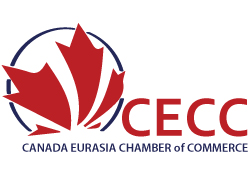 COMPANY COMMITMENT RESPONSEMMCA and/or KIOGE 2022 Trade MissionsSeptember 19th – 30th, 2022Almaty, KazakhstanWe agree to participate:☐ MMCA Trade Mission: September 19-22, 2022 KIOGE Trade Mission: September 27-30, 2022 In BOTH MMCA and KIOGE Trade Missions: September 29 – 30th, 2022The Mission(s) Programs will include:Walking Access to MMCA 2022 AND\OR KIOGE 2022Interpreters Business Seminar B2B Meetings with identified appropriate company partnersReceptionCompany Name:   _________________________________Company Address: _________________________________________________Contact Name: __________________________     Contact Email: _______________________Contact Cell Number: _________________________Signed:_______________________________________	________________________		Name							Date